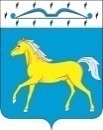 ПРИХОЛМСКИЙ  СЕЛЬСКИЙ СОВЕТ ДЕПУТАТОВМИНУСИНСКОГО РАЙОНА                                 КРАСНОЯРСКОГО КРАЯРОССИЙСКАЯ ФЕДЕРАЦИЯР Е Ш Е Н И Е03.06.2022   	                         п. Прихолмье	                   	     № 91-рсО внесении изменений в решение № 42-рс от 02.06.2021 г. «О создании комиссии по соблюдению лицами, замещающими муниципальные должности, требований законодательства о противодействии коррупции и урегулированию конфликта интересов»В соответствии с Федеральным законом от 25.12.2008 № 273-ФЗ «О противодействии коррупции», руководствуясь статьей 24 Устава Прихолмского сельсовета, Прихолмский сельский Совет депутатов РЕШИЛ:           1. Внести в Приложение к решению Прихолмского сельского Совета депутатов № 42-рс от 02.06.2021 г. «О создании комиссии по соблюдению лицами, замещающими муниципальные должности, требований законодательства о противодействии коррупции и урегулированию конфликта интересов» следующие изменения:         слова «Свитов Н.А.	 - депутат Прихолмского сельского Совета депутатов, председатель комиссии;»         заменить словами «Лейман А.Г. - депутат Прихолмского сельского Совета депутатов, председатель комиссии;».2. Настоящее решение вступает в силу со дня, следующего за днем его опубликования в официальном печатном издании «Прихолмские вести». 3. Контроль за исполнением настоящего решения возложить на постоянную комиссию по бюджету, финансам, муниципальной собственности, законности. Председатель сельского Совета депутатов                                  Ю.В. ГусеваГлава Прихолмского сельсовета                                                     А.В. Смирнов